Главная ИД «Первое сентября»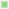 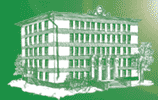 Начало формыКонец формы